Ramona Kocher
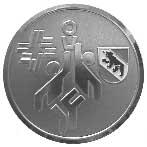 Tel. N: 078 / 778 68 44E-Mail: kocheramona@gmail.comBernisch-Kantonale Korbballmeisterschaft 20231. und 2. Liga DamenSchiedsrichter-AnmeldungKreuze bitte die verschiedenen Möglichkeiten für Deinen Einsatz an:ACHTUNG!!! Eine Mannschaft braucht mindestens vier Schiedsrichtereinsätze (2 Runden plus 2 Ersatzrunden), sonst ist die Mannschaft nicht spielberechtigt!
Coach- oder Spielerschiedsrichter: Müssen sich für mindestens 6 Runden zur Verfügungstellen (pro Runde werden 2 Spiele gepfiffen; Einsätze je nach Anmeldungen an 4-5 Runden).Ich bin Spieler einer Mannschaft		□ Nein	□ Ja................................................Ich bin Coach einer Mannschaft		□ Nein	□ Ja................................................Spieldaten:□	1. Runde: 23. April 2023			□	Ersatzdatum: 30. April 2023□	2. Runde: 13. Mai 2023			□	Ersatzdatum: 20. Mai 2023□	3. Runde: 06. August 2023 	□	Ersatzdatum: 13. August 2023□	4. Runde: 26. August 2023		□	Ersatzdatum: 02. September 2023Ausgefülltes Formular bis 28. Februar 2023 retournieren an Ramona KocherBitte genaue Adresse des Schiedsrichters und für welche Mannschaft der Einsatz erfolgtName	………………………….	Vorname	………………………….…….Adresse	………………………..	Mail-Adresse	…………………..……………PLZ	…….……………………	Wohnort	……………...…..……………Telefon Privat	……………….	Mobile	…….……………….…………IBAN-Nummer	……………….Mannschaft für die ich pfeife: ……………………………………………………………………Datum	: ………………………..	Unterschrift Mannschaftsführer…………………………..Datum: ……………………….	Unterschrift Schiedsrichter    ……………………………...